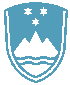 Številka: 06182-1448/2020-40Datum: 6. 1. 2022POROČILO O REDNEM INŠPEKCIJSKEM PREGLEDU NAPRAVE, KI LAHKO POVZROČI ONESNAŽEVANJE OKOLJA VEČJEGA OBSEGAZavezanec: 		JAVNO PODJETJE VODOVOD KANALIZACIJA SNAGA, d.o.o., Vodovodna cesta 90, 1000 LjubljanaNaprava / lokacija: 	Naprava za mehansko biološko obdelavo odpadkov (MBO) Datum pregleda:	 15. 4. 2021Usklajenost z OVD: V okviru zadevnega inšpekcijskega postopka je bila v okviru akcije nadzora centrov za obdelavo komunalnih odpadkov podana odredba za izvedbo vzorčenja in preverjanja ustreznosti dodelitve številke odpadkov iz skupine 19 12, nastalih v postopku mehanske obdelave odpadkov na MBO napravi.  V postopku obdelave komunalnih odpadkov na MBO napravi na različnih stopnjah obdelave nastajajo reciklabilne frakcije in frakcije komunalnih odpadkov, kot jih določa OVD, ki jih upravljavec z evidenčnimi listi predaja pooblaščenim prevzemnikom v Sloveniji. Dne 15.4.2021 je bil opravljen inšpekcijski nadzor z namenom izvedbe vzorčenja v okviru akcije nadzora Centrov za obdelavo komunalnih odpadkov, z namenom, da se preveri ustreznost dodelitve številke odpadka. Izbrani izvajalec IKEMA d.o.o. je izdelal poročilo številka 16/21, laboratorijska številka 2021-0483 z dne 21.5.2021, iz katerega je razvidno, da po izvedenem postopku mehanske obdelave odpadkov na MBO napravi nastanejo odpadki, ki se skladno s klasifikacijskim seznamom odpadkov uvrščajo med odpadek s številko 19 12 04 (PET), odpadek s številko 19 12 12 (tetrapak), odpadek s številko 19 12 02 (magnetne kovine), odpadek s številko 19 12 03 (nemagnetne kovine).  Zaključki / naslednje aktivnosti:Ugotovljeno je, da v zvezi z dodelitvijo številke odpadkom, nastalih v postopku mehanske obdelave odpadkov, zavezanec ne krši določb veljavne zakonodaje, zato je bil postopek zaključen.